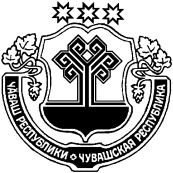 О внесении изменения в постановление администрации Красночетайского района от 02.09.2019 №320 «Об отборе организаций для передачи отдельного полномочия органа опеки и попечительства по подбору и подготовке граждан, выразивших желание стать опекунами или попечителями несовершеннолетних граждан либо принять детей, оставшихся без попечения родителей, в семью на воспитание в иных установленных семейным законодательством Российской Федерации формах»            Администрация Красночетайского района   П О С Т А Н О В Л Я Е Т:Внести в постановление администрации Красночетайского района от 02.09.2019 №320 «Об отборе организаций для передачи отдельного полномочия органа опеки и попечительства по подбору и подготовке граждан, выразивших желание стать опекунами или попечителями несовершеннолетних граждан либо принять детей, оставшихся без попечения родителей, в семью на воспитание в иных установленных семейным законодательством Российской Федерации формах» следующее изменение:Признать утратившим силу п.1.Настоящее постановление вступает в силу после  опубликования в информационном издании «Вестник Красночетайского района».Глава администрации Красночетайского района                                                                                    А.В. БашкировЧУВАШСКАЯ РЕСПУБЛИКА   АДМИНИСТРАЦИЯ КРАСНОЧЕТАЙСКОГО РАЙОНАЧĂВАШ РЕСПУБЛИКИХĔРЛĔ ЧУТАЙ РАЙОН администрацийĔПОСТАНОВЛЕНИЕ24.09.2019     № 354с. Красные ЧетаийышĂну24.09.2019   354 №Хĕрлĕ Чутай сали